附件2：安徽新华学院第二学士学位招生考生体检表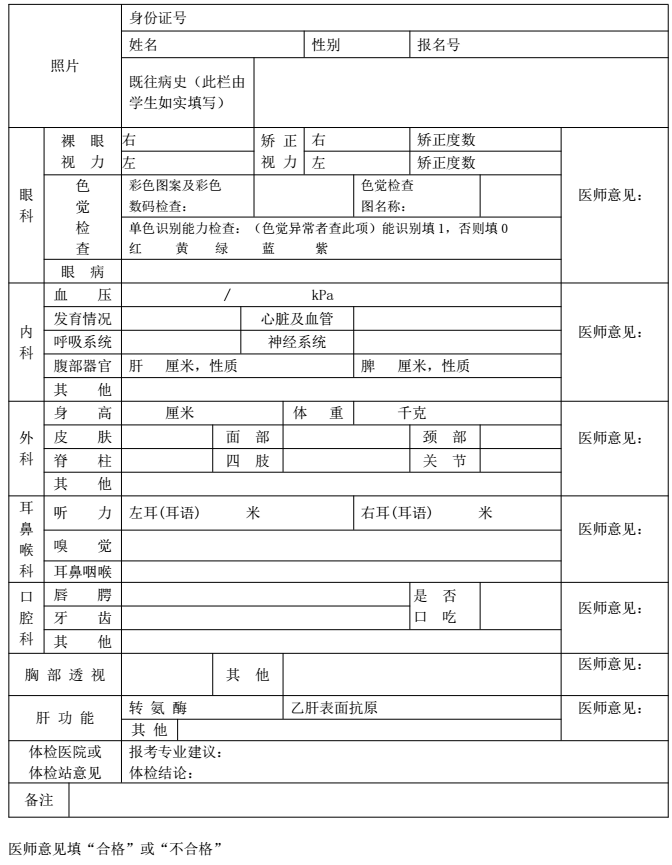 